ΠίνακεςΠίνακας 1: Αριθμός και Κατάσταση Αιτήσεων ανά ημέρα	4Πίνακας 2: Αριθμός υπαλλήλων που έχουν υποβάλλει αίτηση ανά φορέα προορισμού	5Πίνακας 3: Αριθμός υπαλλήλων που έχουν υποβάλλει αίτηση ανά φορέα προέλευσης	7Πίνακας 4: Αιτήσεις ανά θέση	8Πίνακας 5: Top -10 θέσεων	8ΓραφήματαΓράφημα 1: Αριθμός Αιτήσεων ανά ημέρα	4Γράφημα 2: Θέσεις Κινητικότητας ανά Φορέα	5Γράφημα 3: Ποσοστό Κάλυψης Θέσεων	6ΕισαγωγήΟ 1ος κύκλος κινητικότητας με βάσει τις προβλέψεις του Ν.4440/2016 περιελάμβανε 801 θέσεις διαθέσιμες για Μετάταξη ή Απόσπαση. Συγκεκριμένα, εγκρίθηκαν από την Κεντρική Επιτροπή Κινητικότητας:456 Θέσεις διαθέσιμες για Μετάταξη  - Απόφαση Επιτροπής: ΑΔΑ ΩΛΕΦ465ΧΘΨ-ΥΜ8345 Θέσεις διαθέσιμες για Απόσπαση  - Απόφαση Επιτροπής: ΑΔΑ ΩΙΒΝ465ΧΘΨ-1ΤΕΟι θέσεις δημοσιεύτηκαν τόσο στην εφαρμογή του Μητρώου Ανθρώπινου Δυναμικού του Ελληνικού Δημοσίου (https://hr.apografi.gov.gr/), όσο και στην ενημερωτική του ιστοσελίδα (http://apografi.gov.gr/index.php/esk/mobility-1-2017.html)Οι αιτήσεις του 1ου κύκλου κινητικότητας πραγματοποιήθηκαν το διάστημα 16 Νοεμβρίου έως και 5 Δεκεμβρίου 2017. Κάθε ενδιαφερόμενος για να υποβάλει την αίτηση του, χρησιμοποιούσε τους προσωπικούς του κωδικούς (TAXISnet) για να απόκτηση πρόσβαση στο Μητρώο. Η αίτηση προσυμπληρώνονταν με τα προσωπικά του στοιχεία, τα στοιχεία της υπηρεσιακής του κατάστασης καθώς και τα τυπικά του προσόντα, όπως αυτά είχαν καταγραφεί στο Μητρώο από τις αρμόδιες Διευθύνσεις Διοικητικού. Κάθε υπάλληλος μπορούσε να δηλώσει περισσότερες από μία θέσεις.Στη συνέχεια παρουσιάζονται στατιστικά στοιχεία των αιτήσεων που υποβλήθηκαν.Στοιχεία επισκεψιμότηταςΣυνδέσεις στην εφαρμογή του Μητρώου, ανά ημέραΘέαση της δημόσιας διαθέσιμης ιστοσελίδας με τις αναρτημένες θέσεις και την περιγραφή τους1ος Κύκλος Κινητικότητας 2017 : Εμφανίσεις: 32.010Αριθμός και κατάσταση αιτήσεων ανά ημέραΣτον παρακάτω πίνακα παρουσιάζονται οι υποβληθείσες αιτήσεις ανά ημέρα, οι αιτήσεις που ακυρώθηκαν καθώς και οι αιτήσεις που παρέμειναν σε κατάσταση προσωρινής αποθήκευσης.Πίνακας : Αριθμός και Κατάσταση Αιτήσεων ανά ημέρα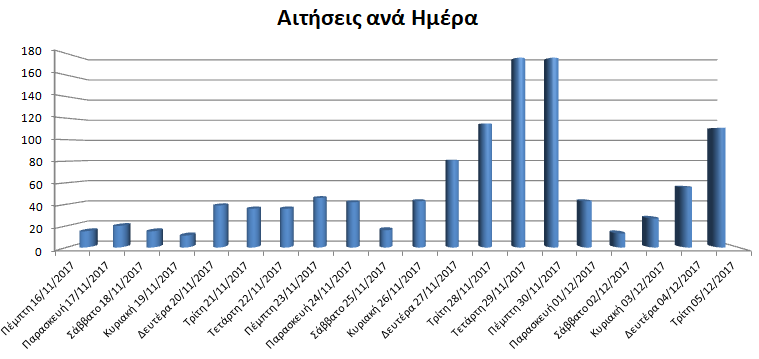 Εικόνα : Αριθμός Αιτήσεων ανά ημέραΠραγματοποιήθηκαν συνολικά  1.117 αιτήσεις. Οι αιτήσει αυτές αφορούσαν 7.449 θέσεις γεγονός που συνεπάγεται ένα μέσο όρο 7 θέσεων ανά αίτηση. Αριθμός υπαλλήλων που έχουν υποβάλλει αίτηση ανά φορέα προορισμούΣτον παρακάτω πίνακα παρουσιάζονται ανά Φορέαοι συνολικές θέσεις που διατέθηκαν στο Ενιαίο Σύστημα Κινητικότηταςοι θέσεις για τις οποίες υποβλήθηκε αίτηση/αιτήσεις μετακίνησηςο αριθμός των υπαλλήλων που αιτήθηκε τις θέσεις αυτέςΠίνακας : Αριθμός υπαλλήλων που έχουν υποβάλλει αίτηση ανά φορέα προορισμού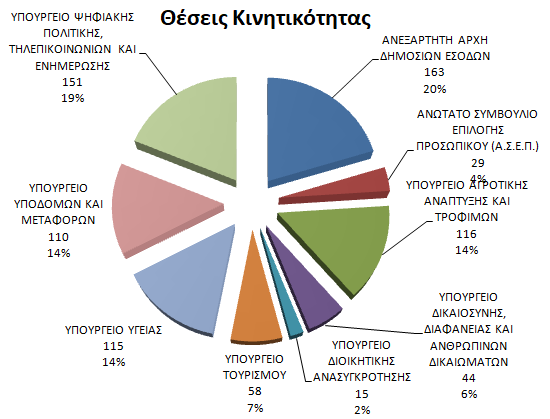 Εικόνα : Θέσεις Κινητικότητας ανά ΦορέαΣτον παρακάτω πίνακα παρουσιάζονται, ανά Φορέα, οι θέσεις για τις οποίες δεν υπήρξε αίτηση μετάταξης/απόσπασης: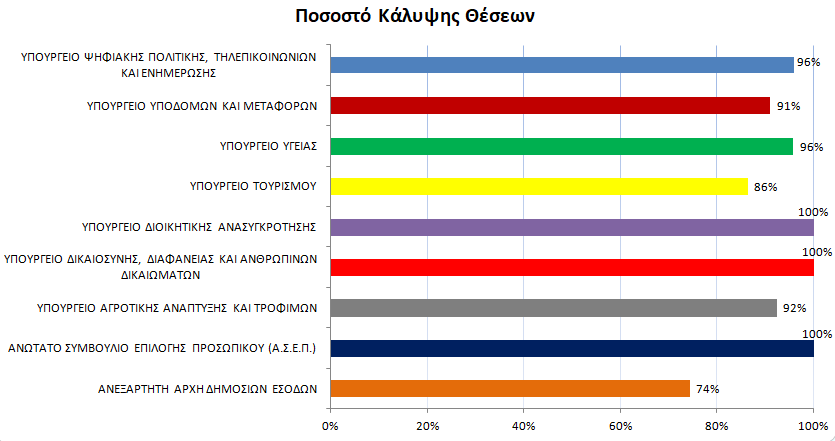 Εικόνα : Ποσοστό Κάλυψης ΘέσεωνΑριθμός υπαλλήλων που έχουν υποβάλλει αίτηση ανά φορέα προέλευσηςΣτον παρακάτω πίνακα παρουσιάζονται οι Φορείς των οποίων υπάλληλοι έχουν κάνει αίτηση για μετάταξη/απόσπαση (παρουσιάζονται οι Φορείς που έχουν περισσότερους από 5 υπαλλήλους).Πίνακας : Αριθμός υπαλλήλων που έχουν υποβάλλει αίτηση ανά φορέα προέλευσηςΠλήθος αιτήσεων ανά θέσηΣτον παρακάτω πίνακα παρουσιάζεται το πλήθος των αιτήσεων ανά θέση.Πίνακας : Αιτήσεις ανά θέσηΣτον παρακάτω πίνακα παρουσιάζονται οι 10 πρώτες σε ζήτηση, θέσεις.Πίνακας : Top -10 θέσεωνΗμερομηνίαΑριθμόςΣυνδέσεωνΑριθμός ΔιαφορετικώνΧρηστώνΠέμπτη 16/11/201724441456Παρασκευή 17/11/201723741581Σάββατο 18/11/2017479369Κυριακή 19/11/2017661513Δευτέρα 20/11/2017749594Τρίτη 21/11/201725881520Τετάρτη 22/11/201721961348Πέμπτη 23/11/201718231142Παρασκευή 24/11/20171565976Σάββατο 25/11/2017283214Κυριακή 26/11/2017396277Δευτέρα 27/11/201723241142Τρίτη 28/11/201718371060Τετάρτη 29/11/201725221677Πέμπτη 30/11/201722741436Παρασκευή 01/12/201717991156Σάββατο 02/12/2017371270Κυριακή 03/12/2017376277Δευτέρα 04/12/201717311114Τρίτη 05/12/201717771055ΗμερομηνίαΥποβληθείσεςΠροσωρινά αποθηκευμένεςΑκυρωμένεςΣύνολοαιτήσεωνΠέμπτη 16/11/2017156021Παρασκευή 17/11/20172010130Σάββατο 18/11/2017157022Κυριακή 19/11/2017112013Δευτέρα 20/11/20173910249Τρίτη 21/11/20173612148Τετάρτη 22/11/20173617253Πέμπτη 23/11/20174611257Παρασκευή 24/11/2017426148Σάββατο 25/11/2017162118Κυριακή 26/11/2017435148Δευτέρα 27/11/20178110091Τρίτη 28/11/2017115152133Τετάρτη 29/11/2017176167198Πέμπτη 30/11/2017176224200Παρασκευή 01/12/2017437050Σάββατο 02/12/2017131119Κυριακή 03/12/2017273130Δευτέρα 04/12/2017568171Τρίτη 05/12/20171111631341.117186301.333Φορέας προορισμούΘέσεις ΚινητικότηταςΘέσεις με αιτήσειςΥπάλληλοιΑΝΕΞΑΡΤΗΤΗ ΑΡΧΗ ΔΗΜΟΣΙΩΝ ΕΣΟΔΩΝ163121161ΑΝΩΤΑΤΟ ΣΥΜΒΟΥΛΙΟ ΕΠΙΛΟΓΗΣ ΠΡΟΣΩΠΙΚΟΥ (Α.Σ.Ε.Π.)2929303ΥΠΟΥΡΓΕΙΟ ΑΓΡΟΤΙΚΗΣ ΑΝΑΠΤΥΞΗΣ ΚΑΙ ΤΡΟΦΙΜΩΝ116107276ΥΠΟΥΡΓΕΙΟ ΔΙΚΑΙΟΣΥΝΗΣ, ΔΙΑΦΑΝΕΙΑΣ ΚΑΙ ΑΝΘΡΩΠΙΝΩΝ ΔΙΚΑΙΩΜΑΤΩΝ4444162ΥΠΟΥΡΓΕΙΟ ΔΙΟΙΚΗΤΙΚΗΣ ΑΝΑΣΥΓΚΡΟΤΗΣΗΣ151558ΥΠΟΥΡΓΕΙΟ ΤΟΥΡΙΣΜΟΥ5850244ΥΠΟΥΡΓΕΙΟ ΥΓΕΙΑΣ115110258ΥΠΟΥΡΓΕΙΟ ΥΠΟΔΟΜΩΝ ΚΑΙ ΜΕΤΑΦΟΡΩΝ110100159ΥΠΟΥΡΓΕΙΟ ΨΗΦΙΑΚΗΣ ΠΟΛΙΤΙΚΗΣ, ΤΗΛΕΠΙΚΟΙΝΩΝΙΩΝ ΚΑΙ ΕΝΗΜΕΡΩΣΗΣ1511453118017211932Φορέας προορισμούΘέσεις χωρίς αιτήσειςΠοσοστό ΚάλυψηςΑΝΕΞΑΡΤΗΤΗ ΑΡΧΗ ΔΗΜΟΣΙΩΝ ΕΣΟΔΩΝ4274%ΑΝΩΤΑΤΟ ΣΥΜΒΟΥΛΙΟ ΕΠΙΛΟΓΗΣ ΠΡΟΣΩΠΙΚΟΥ (Α.Σ.Ε.Π.)0100%ΥΠΟΥΡΓΕΙΟ ΑΓΡΟΤΙΚΗΣ ΑΝΑΠΤΥΞΗΣ ΚΑΙ ΤΡΟΦΙΜΩΝ992%ΥΠΟΥΡΓΕΙΟ ΔΙΚΑΙΟΣΥΝΗΣ, ΔΙΑΦΑΝΕΙΑΣ ΚΑΙ ΑΝΘΡΩΠΙΝΩΝ ΔΙΚΑΙΩΜΑΤΩΝ0100%ΥΠΟΥΡΓΕΙΟ ΔΙΟΙΚΗΤΙΚΗΣ ΑΝΑΣΥΓΚΡΟΤΗΣΗΣ0100%ΥΠΟΥΡΓΕΙΟ ΤΟΥΡΙΣΜΟΥ886%ΥΠΟΥΡΓΕΙΟ ΥΓΕΙΑΣ596%ΥΠΟΥΡΓΕΙΟ ΥΠΟΔΟΜΩΝ ΚΑΙ ΜΕΤΑΦΟΡΩΝ1091%ΥΠΟΥΡΓΕΙΟ ΨΗΦΙΑΚΗΣ ΠΟΛΙΤΙΚΗΣ, ΤΗΛΕΠΙΚΟΙΝΩΝΙΩΝ ΚΑΙ ΕΝΗΜΕΡΩΣΗΣ696%80ΦΟΡΕΑΣΥπάλληλοιΕΝΙΑΙΟΣ ΦΟΡΕΑΣ ΚΟΙΝΩΝΙΚΗΣ ΑΣΦΑΛΙΣΗΣ125ΟΣΥ Α.Ε. ΟΔΙΚΕΣ ΣΥΓΚΟΙΝΩΝΙΕΣ64ΚΤΙΡΙΑΚΕΣ ΥΠΟΔΟΜΕΣ Α.Ε.28ΑΠΟΚΕΝΤΡΩΜΕΝΗ ΔΙΟΙΚΗΣΗ ΑΤΤΙΚΗΣ26ΕΛΛΗΝΙΚΗ ΑΕΡΟΠΟΡΙΚΗ ΒΙΟΜΗΧΑΝΙΑ25ΔΗΜΟΣ ΑΘΗΝΑΙΩΝ24ΕΝΙΑΙΟ ΤΑΜΕΙΟ ΕΠΙΚΟΥΡΙΚΗΣ ΑΣΦΑΛΙΣΗΣ ΚΑΙ ΕΦΑΠΑΞ ΠΑΡΟΧΩΝ (Ε.Τ.Ε.Α.Ε.Π.-Ν.Π.Δ.Δ.)23ΠΕΡΙΦΕΡΕΙΑ ΑΤΤΙΚΗΣ22ΣΤΑΘΕΡΕΣ ΣΥΓΚΟΙΝΩΝΙΕΣ Α.Ε.21ΑΝΕΞΑΡΤΗΤΗ ΑΡΧΗ ΔΗΜΟΣΙΩΝ ΕΣΟΔΩΝ19ΥΠΟΥΡΓΕΙΟ ΟΙΚΟΝΟΜΙΚΩΝ17ΕΛΛΗΝΙΚΑ ΑΜΥΝΤΙΚΑ ΣΥΣΤΗΜΑΤΑ ΑΒΕΕ15ΓΕΝΙΚΟ ΝΟΣΟΚΟΜΕΙΟ ΠΑΠΑΓΕΩΡΓΙΟΥ14ΕΘΝΙΚΟΣ ΟΡΓΑΝΙΣΜΟΣ ΠΑΡΟΧΗΣ ΥΠΗΡΕΣΙΩΝ ΥΓΕΙΑΣ14ΥΠΗΡΕΣΙΑ ΥΠΟΔΟΧΗΣ ΚΑΙ ΤΑΥΤΟΠΟΙΗΣΗΣ14ΟΡΓΑΝΙΣΜΟΣ ΑΠΑΣΧΟΛΗΣΗΣ ΕΡΓΑΤΙΚΟΥ ΔΥΝΑΜΙΚΟΥ (Ο.Α.Ε.Δ.)11ΕΛΛΗΝΙΚΗ ΑΣΤΥΝΟΜΙΑ10ΕΘΝΙΚΟ ΚΕΝΤΡΟ ΑΜΕΣΗΣ ΒΟΗΘΕΙΑΣ (Ε.Κ.Α.Β.)9ΠΑΝΕΠΙΣΤΗΜΙΑΚΟ ΓΕΝΙΚΟ ΝΟΣΟΚΟΜΕΙΟ "ΑΤΤΙΚΟΝ"9ΠΕΡΙΦΕΡΕΙΑ ΝΟΤΙΟΥ ΑΙΓΑΙΟΥ9ΥΠΟΥΡΓΕΙΟ ΠΑΙΔΕΙΑΣ, ΕΡΕΥΝΑΣ ΚΑΙ ΘΡΗΣΚΕΥΜΑΤΩΝ9ΥΠΟΥΡΓΕΙΟ ΥΠΟΔΟΜΩΝ ΚΑΙ ΜΕΤΑΦΟΡΩΝ9ΔΗΜΟΣ ΧΑΛΚΙΔΕΩΝ8ΥΠΟΥΡΓΕΙΟ ΕΡΓΑΣΙΑΣ, ΚΟΙΝΩΝΙΚΗΣ ΑΣΦΑΛΙΣΗΣ ΚΑΙ ΚΟΙΝΩΝΙΚΗΣ ΑΛΛΗΛΕΓΓΥΗΣ8ΥΠΟΥΡΓΕΙΟ ΝΑΥΤΙΛΙΑΣ ΚΑΙ ΝΗΣΙΩΤΙΚΗΣ ΠΟΛΙΤΙΚΗΣ8ΑΠΟΚΕΝΤΡΩΜΕΝΗ ΔΙΟΙΚΗΣΗ ΠΕΛΟΠΟΝΝΗΣΟΥ, ΔΥΤΙΚΗΣ ΕΛΛΑΔΑΣ ΚΑΙ ΙΟΝΙΟΥ7ΕΛΛΗΝΙΚΗ ΒΙΟΜΗΧΑΝΙΑ ΟΧΗΜΑΤΩΝ Α.Β.Ε.7ΠΕΡΙΦΕΡΕΙΑ ΚΡΗΤΗΣ7ΥΠΟΥΡΓΕΙΟ ΠΟΛΙΤΙΣΜΟΥ ΚΑΙ ΑΘΛΗΤΙΣΜΟΥ7ΑΠΟΚΕΝΤΡΩΜΕΝΗ ΔΙΟΙΚΗΣΗ ΜΑΚΕΔΟΝΙΑΣ - ΘΡΑΚΗΣ6ΓΕΝΙΚΟ ΝΟΣΟΚΟΜΕΙΟ ΑΘΗΝΩΝ "ΚΟΡΓΙΑΛΕΝΕΙΟ ΜΠΕΝΑΚΕΙΟ"6ΔΗΜΟΣ ΚΗΦΙΣΙΑΣ6ΔΗΜΟΣ ΜΥΚΟΝΟΥ6ΚΕΝΤΡΟ ΚΟΙΝΩΝΙΚΗΣ ΠΡΟΝΟΙΑΣ ΠΕΡΙΦΕΡΕΙΑΣ ΑΤΤΙΚΗΣ6ΟΡΓΑΝΙΣΜΟΣ ΓΕΩΡΓΙΚΩΝ ΑΣΦΑΛΙΣΕΩΝ (Ο.Γ.Α.)6ΟΡΓΑΝΙΣΜΟΣ ΠΛΗΡΩΜΩΝ ΚΑΙ ΕΛΕΓΧΟΥ ΚΟΙΝΟΤΙΚΩΝ ΕΝΙΣΧΥΣΕΩΝ ΠΡΟΣΑΝΑΤΟΛΙΣΜΟΥ ΚΑΙ ΕΓΓΥΗΣΕΩΝ6ΥΠΗΡΕΣΙΑ ΑΣΥΛΟΥ / ΑΡΧΗ ΠΡΟΣΦΥΓΩΝ6ΥΠΟΥΡΓΕΙΟ ΑΓΡΟΤΙΚΗΣ ΑΝΑΠΤΥΞΗΣ ΚΑΙ ΤΡΟΦΙΜΩΝ6ΥΠΟΥΡΓΕΙΟ ΠΕΡΙΒΑΛΛΟΝΤΟΣ ΚΑΙ ΕΝΕΡΓΕΙΑΣ6ΥΠΟΥΡΓΕΙΟ ΤΟΥΡΙΣΜΟΥ6Αριθμός ΑιτήσεωνΈχουνΠερισσότερες από 50 αιτήσεις17 θέσειςΜεταξύ 40 και 49 αιτήσεων 10 θέσειςΜεταξύ 30 και 39 αιτήσεων 26 θέσειςΜεταξύ 20 και 29 αιτήσεων 54 θέσειςΜεταξύ 10 και 19 αιτήσεων 121 θέσειςΜεταξύ 1 και 9 αιτήσεων 493 θέσειςΚαμία αίτηση 80 θέσειςΦορέας προορισμούΚωδικός ΘέσηςΚλάδοςΚατηγ.Οργανική ΜονάδαΤύποςΣύνολο αιτήσεωνΑΝΩΤΑΤΟ ΣΥΜΒΟΥΛΙΟ ΕΠΙΛΟΓΗΣ ΠΡΟΣΩΠΙΚΟΥ (Α.Σ.Ε.Π.)9944327883ΔΙΟΙΚΗΤΙΚΟΥ ΟΙΚΟΝΟΜΙΚΟΥΠΕΤμήμα Ελέγχου 1Μετάταξη80ΑΝΩΤΑΤΟ ΣΥΜΒΟΥΛΙΟ ΕΠΙΛΟΓΗΣ ΠΡΟΣΩΠΙΚΟΥ (Α.Σ.Ε.Π.)1171201161ΔΙΟΙΚΗΤΙΚΟΥ ΟΙΚΟΝΟΜΙΚΟΥΠΕΤμήμα Ελέγχου 4Μετάταξη79ΑΝΩΤΑΤΟ ΣΥΜΒΟΥΛΙΟ ΕΠΙΛΟΓΗΣ ΠΡΟΣΩΠΙΚΟΥ (Α.Σ.Ε.Π.)1071065826ΔΙΟΙΚΗΤΙΚΟΥ ΟΙΚΟΝΟΜΙΚΟΥΠΕΤμήμα Ελέγχου 2Μετάταξη77ΥΠΟΥΡΓΕΙΟ ΨΗΦΙΑΚΗΣ ΠΟΛΙΤΙΚΗΣ, ΤΗΛΕΠΙΚΟΙΝΩΝΙΩΝ ΚΑΙ ΕΝΗΜΕΡΩΣΗΣ1043624619ΔΙΟΙΚΗΤΙΚΟΥ ΟΙΚΟΝΟΜΙΚΟΥΠΕΤμήμα Προσωπικού και Διοικητικής ΥποστήριξηςΜετάταξη77ΑΝΩΤΑΤΟ ΣΥΜΒΟΥΛΙΟ ΕΠΙΛΟΓΗΣ ΠΡΟΣΩΠΙΚΟΥ (Α.Σ.Ε.Π.)1934884246ΔΙΟΙΚΗΤΙΚΟΥ ΟΙΚΟΝΟΜΙΚΟΥΠΕΤμήμα Προκηρύξεων Τακτικού ΠροσωπικούΜετάταξη75ΑΝΩΤΑΤΟ ΣΥΜΒΟΥΛΙΟ ΕΠΙΛΟΓΗΣ ΠΡΟΣΩΠΙΚΟΥ (Α.Σ.Ε.Π.)8856118085ΔΙΟΙΚΗΤΙΚΟΥ ΟΙΚΟΝΟΜΙΚΟΥΠΕΤμήμα Προκηρύξεων Τακτικού ΠροσωπικούΜετάταξη74ΑΝΩΤΑΤΟ ΣΥΜΒΟΥΛΙΟ ΕΠΙΛΟΓΗΣ ΠΡΟΣΩΠΙΚΟΥ (Α.Σ.Ε.Π.)6219772579ΔΙΟΙΚΗΤΙΚΟΥ ΟΙΚΟΝΟΜΙΚΟΥΠΕΤμήμα Ελέγχου ΔιαγωνισμώνΜετάταξη72ΑΝΩΤΑΤΟ ΣΥΜΒΟΥΛΙΟ ΕΠΙΛΟΓΗΣ ΠΡΟΣΩΠΙΚΟΥ (Α.Σ.Ε.Π.)2111348105ΔΙΟΙΚΗΤΙΚΟΥ ΟΙΚΟΝΟΜΙΚΟΥΠΕΤμήμα Ελέγχου 3Μετάταξη68ΑΝΩΤΑΤΟ ΣΥΜΒΟΥΛΙΟ ΕΠΙΛΟΓΗΣ ΠΡΟΣΩΠΙΚΟΥ (Α.Σ.Ε.Π.)8319949612ΔΙΟΙΚΗΤΙΚΟΥ ΟΙΚΟΝΟΜΙΚΟΥΠΕΤμήμα Ελέγχου 3Μετάταξη66ΥΠΟΥΡΓΕΙΟ ΨΗΦΙΑΚΗΣ ΠΟΛΙΤΙΚΗΣ, ΤΗΛΕΠΙΚΟΙΝΩΝΙΩΝ ΚΑΙ ΕΝΗΜΕΡΩΣΗΣ1274375941ΔΙΟΙΚΗΤΙΚΟΥ ΟΙΚΟΝΟΜΙΚΟΥΠΕΤμήμα Τεκμηρίωσης, Υποστήριξης και ΕλέγχουΜετάταξη66